5. ročníkSešity: č. 523 …………………………..  18 ks č. 524 …………………………... 18 ksč. 424 …………………………….1 ks č. 5110 …………………………   1 ks (čtvereč.)č. 440 …………………………..    1 ksML 2 …………………………..    1 ks (Hv) Výtvarná výchova:výkresy A4 ………………..  30 ksvýkresy A3 ………………..  20 ksBarevné papíry …………..1 ksBalicí papír ………………1 ksNáčrtník ………………… 1 kskufřík na výtvarné potřeby, tempery, paleta na barvy, voskovky, lepidlo, vodové barvy, kelímek na vodu, hadřík, igelit na lavici, štětec plochý (č. 12, 2) a kulatý (č. 8), tuš, nůžky, fixy, pastelky, rudka, redispero, pracovní košile do VVTělesná výchova:tričko, kraťasy, ponožky, cvičky nebo tenisky se světlou podrážkou, tepláková souprava, švihadloOstatní:tužka č.1 …………………… 1kstužka č.2 …………………… 2kstužka č.3 …………………… 1kspravítko , trojúhelník s ryskou, kružítko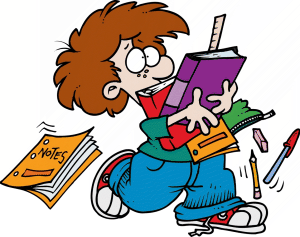 folie A5 ……………………. 1 ks